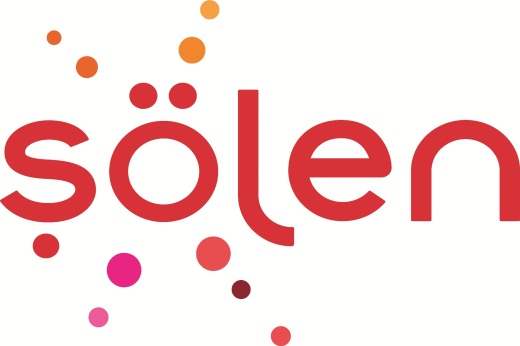 Basın Bülteni										Biscolata Erkekleri Stix Workshop’unda Sevgililer Günü’nü Love Edition Serisi ile KutladıBiscolata Stix, Sevgililer Günü’ne özel olarak Biscolata erkekleriyle Stix Love Edition workshop’u düzenledi. Zorlu AVM’de 3 gün süren ve yoğun ilgi ile karşılanan workshop sürecince katılımcılar, Biscolata Stix’in çıtırtısına karşı konulamayan eşsiz lezzetini deneyimledi. Biscolata Stix, Sevgililer Günü’ne özel Stix Love Edition hazırlama workshop’u düzenledi. Zorlu AVM’de gerçekleşen etkinlik süresince katılımcılar, Biscolata Erkekleriyle birlikte Stix çubuklarını çikolatayla ve vişne parçacıklarıyla kaplayarak kendi Stix Love Edition’larını hazırladı. Yoğun ilgi gören etkinlikte Biscolata erkekleriyle bir araya gelen katılımcılar, hem verdikleri tarifleri onlarla hazırladı, hem de Biscolata Stix’in çıtırtısına karşı konulamayan eşsiz lezzetini deneyimledi.Eşsiz Stix Love Edition’ın tadını çıkarmak isteyenlerin uğrak noktası olan etkinlik 3 gün sürdü. Biscolata Stix, ISIR… 